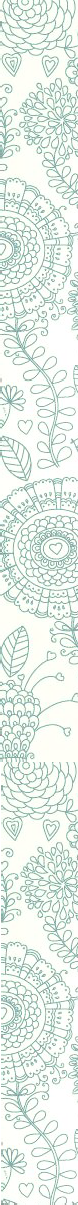 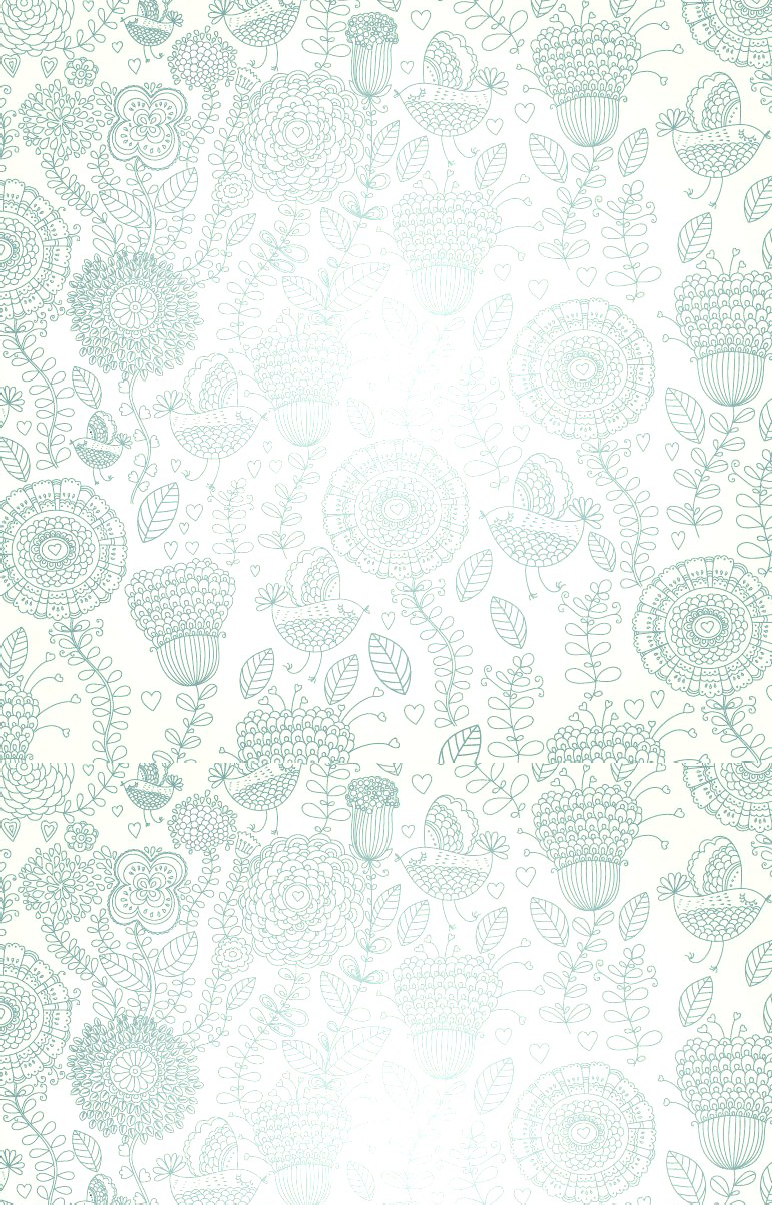 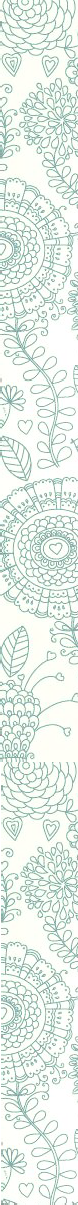 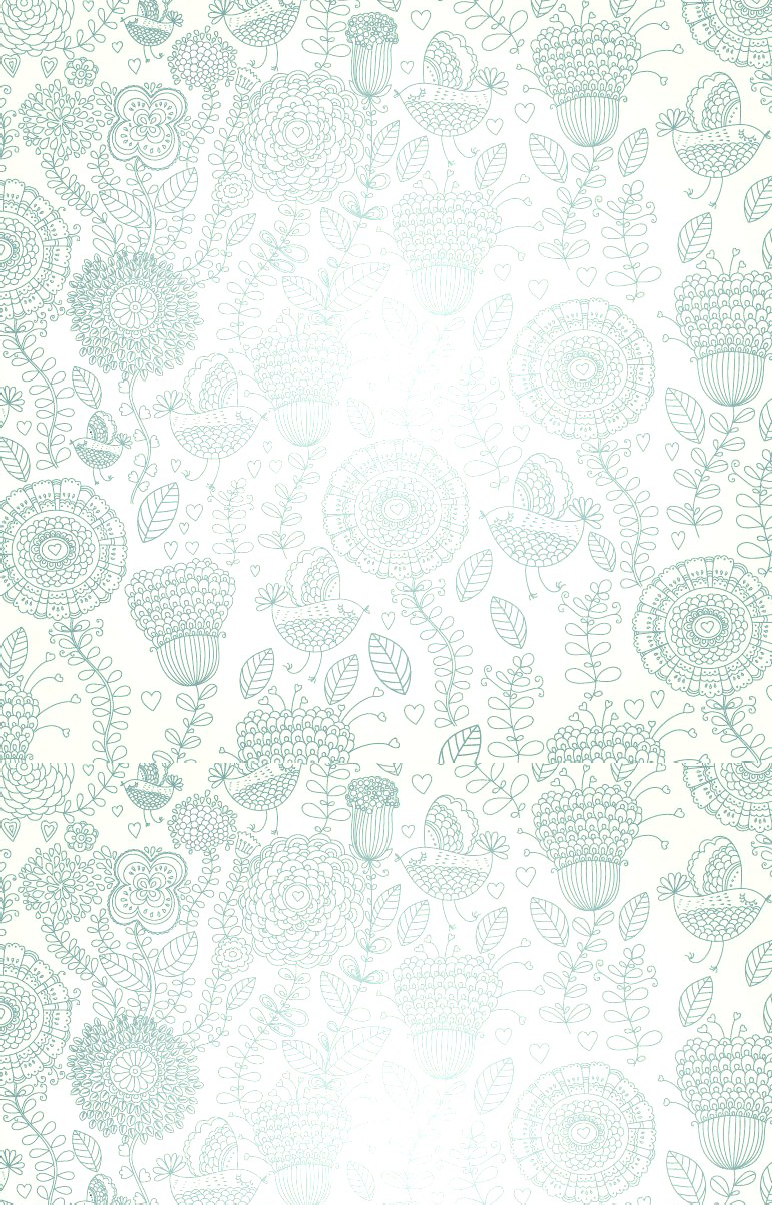 DirectionsRecipe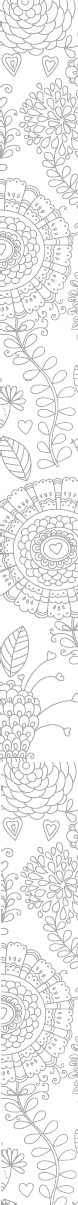 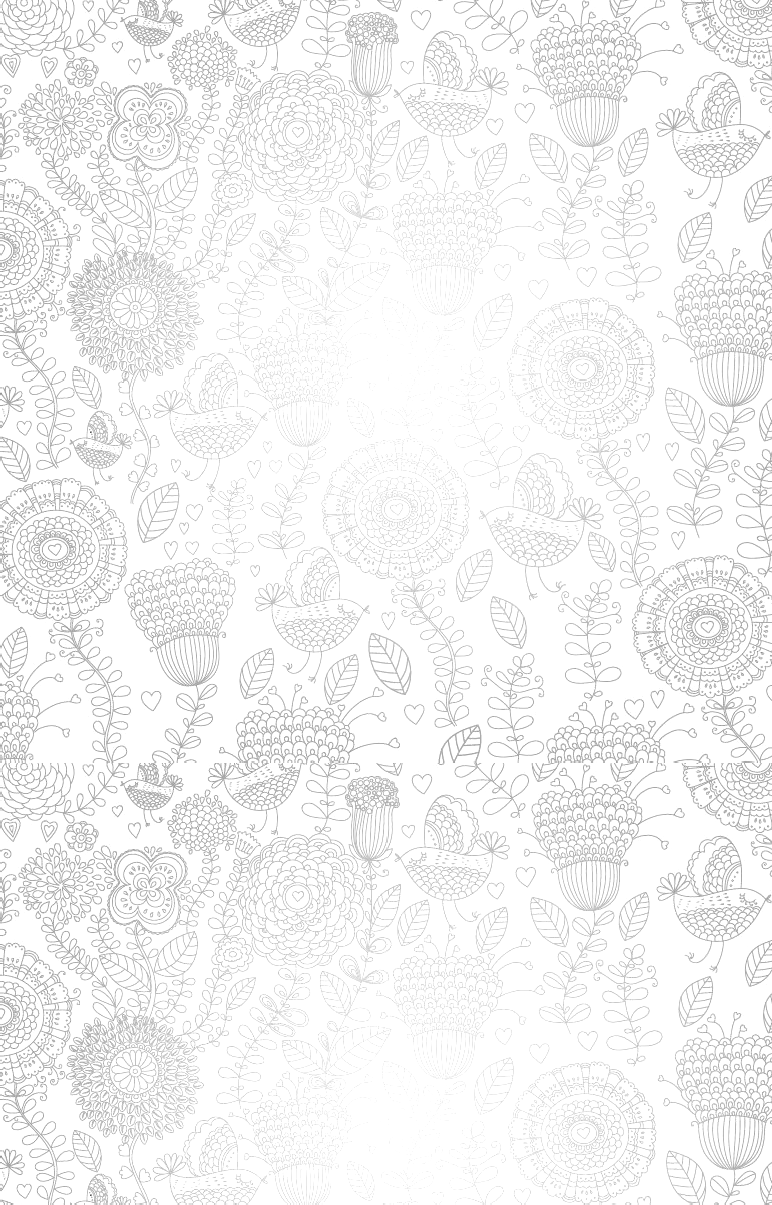 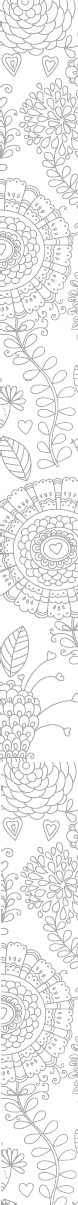 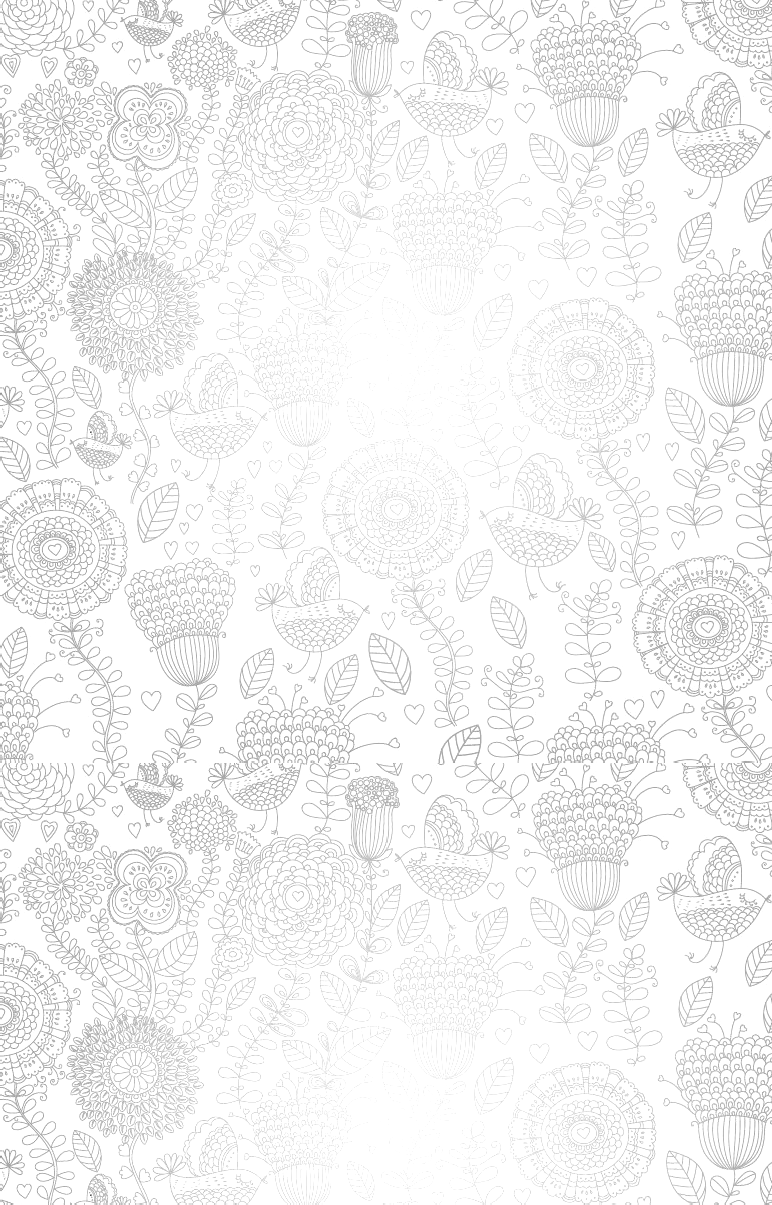 DirectionsRecipe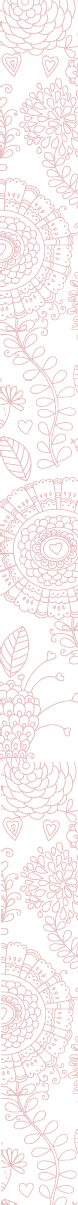 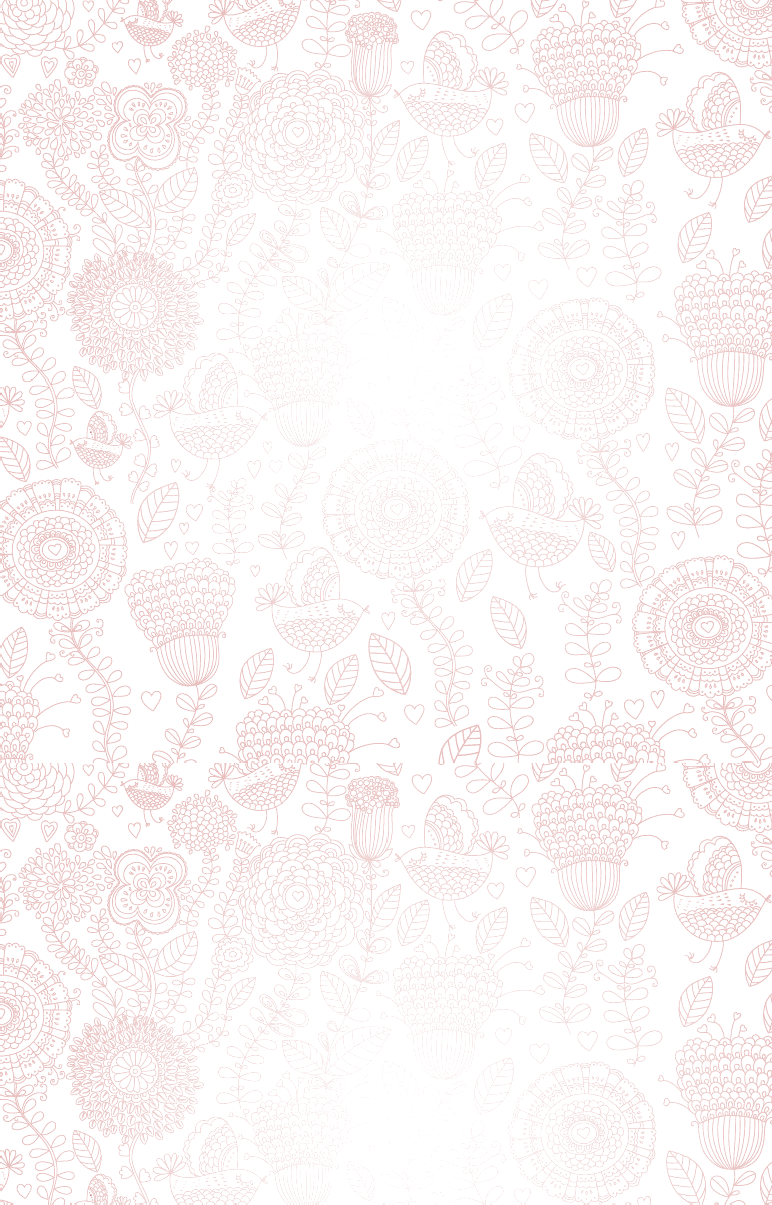 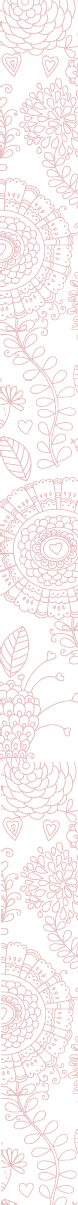 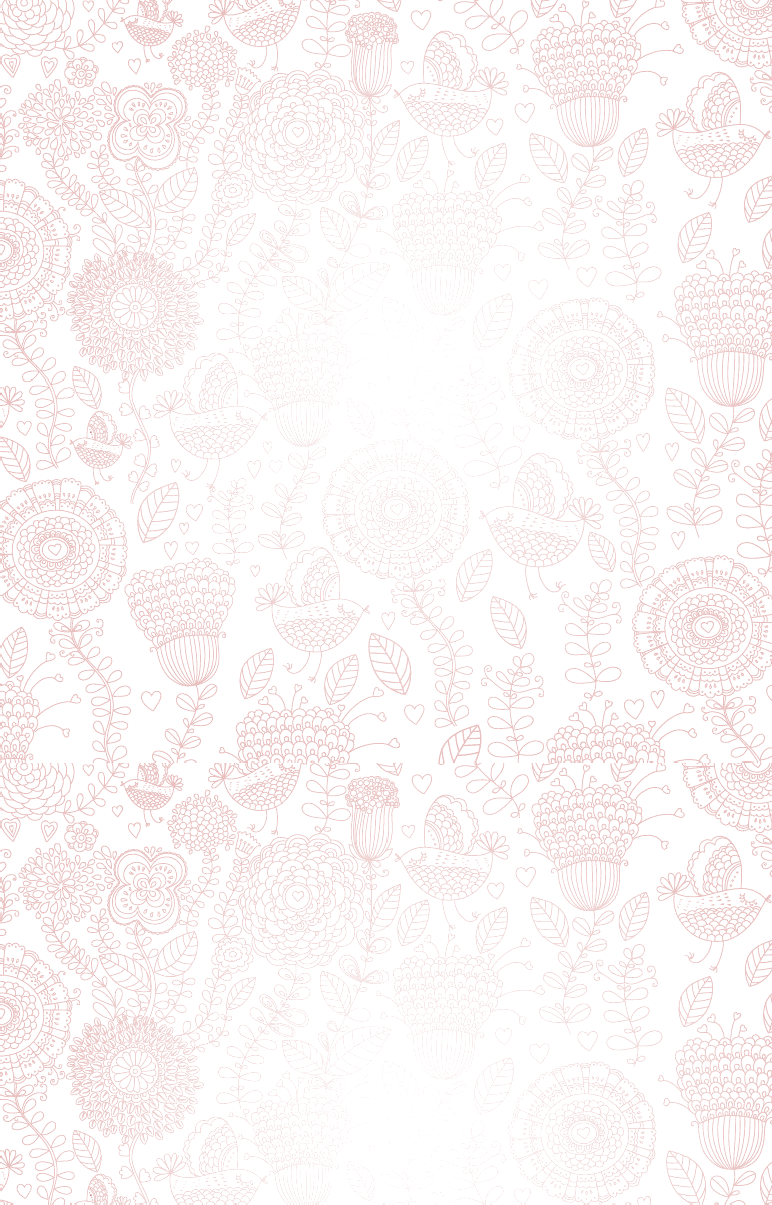 DirectionsRecipe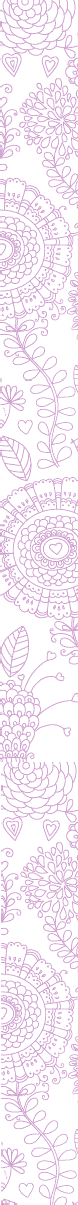 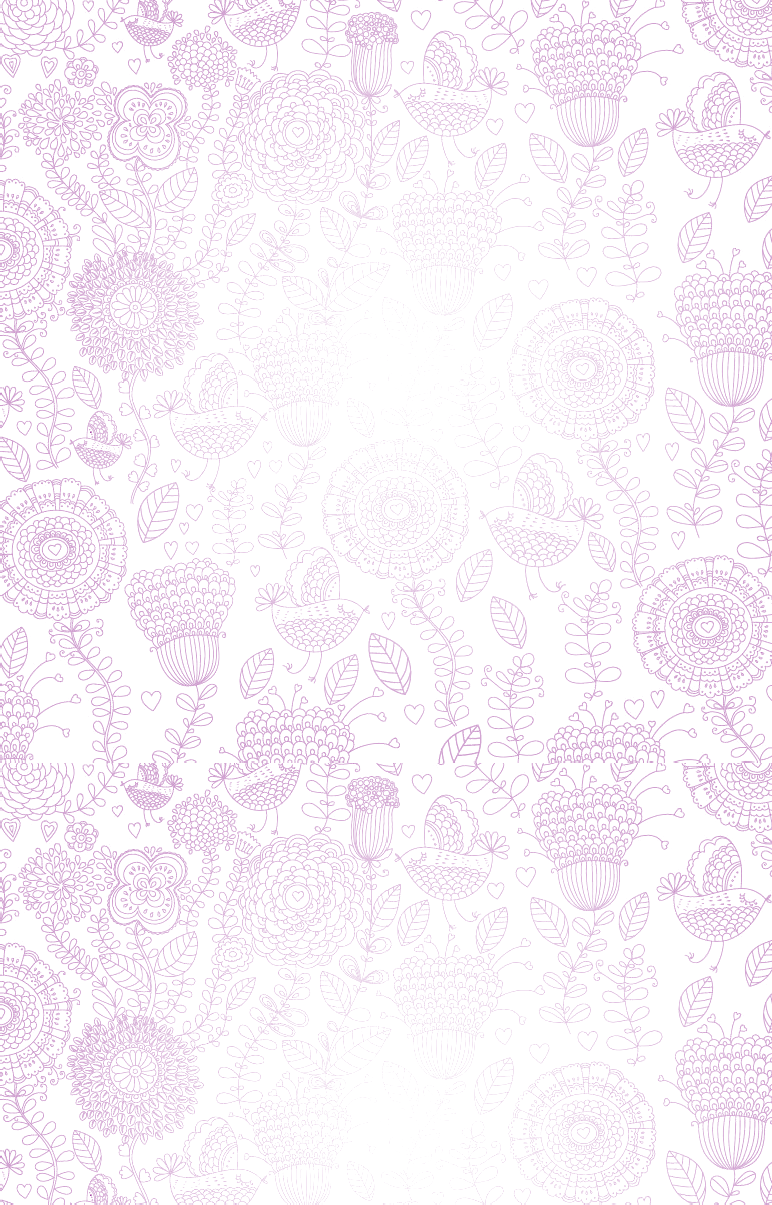 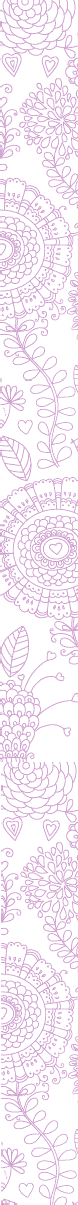 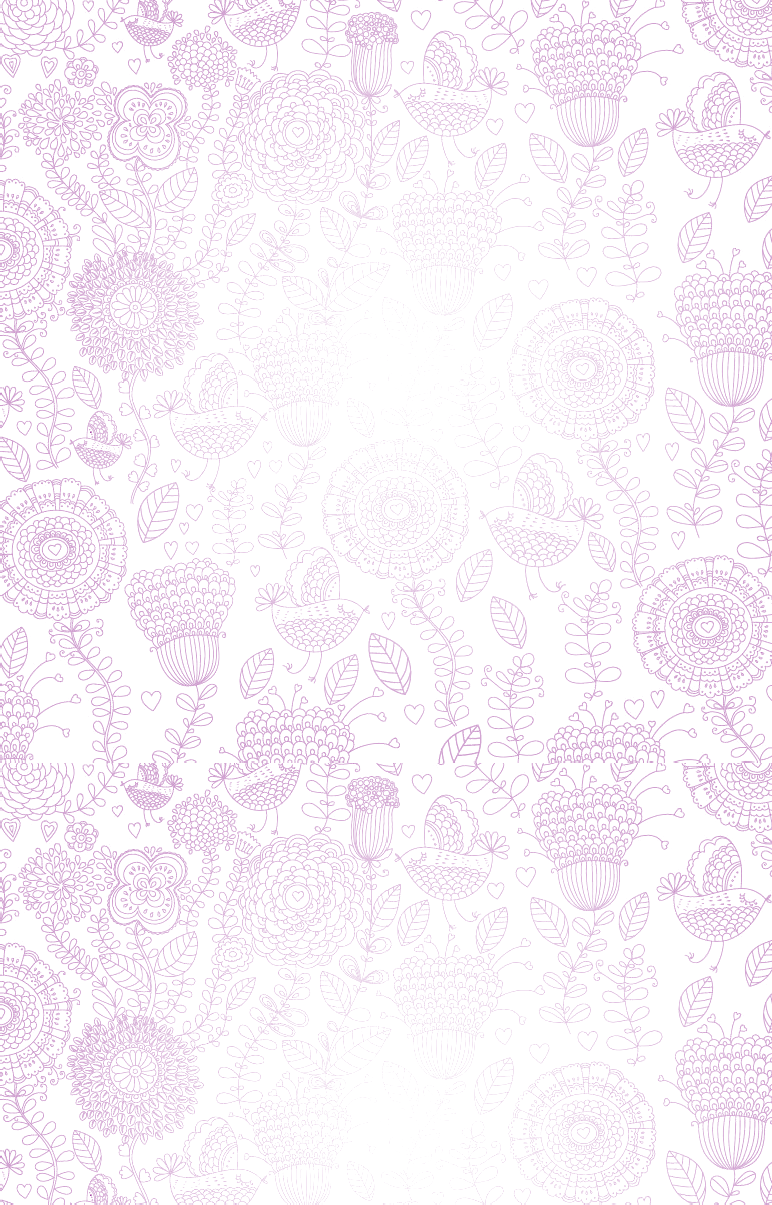 DirectionsRecipeName:Duration:From:Name:Duration:From:Name:Duration:From:Name:Duration:From: